Für die Gemarkung Dahme wurde bei der Urvermessung durch die Preußen 1872-1876 eine Gemarkungskarte im Maßstab 1:2000 in zehn Blätter erstellt. Im Folgenden sind die Flurbezeichnungen auf diesen Blättern aufgeführt.Flur-BezeichnungLageEignerKartenblatt 2:Im BrookGelände / Niederung des ehemaligen Dahmer Sees?Lange WieseStrandnahes Gebiet etwa nördlich der jetzigen Saarstr.Wiesen nahe der Küste, nördlich von Dahme, waren allgemein GutMückenstiegGing vom Brookweg zum Strand (etwa paralell zur heutigen Saarstr.)Da er durch Sumpfgebiet ging waren hier im Sommer immer viele Mücken. Hatte eine Bretterbrücke über die Au.EllerholzwieseLand nördlich des Gruber Weges zum Dahmer See hinMühlenkoppelKoppel östlich des Gruber Wegs, von der Mühle runter zum Dahmer SeeKartenblatt 3:StrandweideStrandDas Dorf Dahme(zwischen Deich und Strand)(zwischen Strandweide u Meer)Siehe gesonderte DokumenteKartenblatt 4:Ergänzt das Dorf Dahme bis zur Mühle/Holzkoppel, Alten Fuhr und Kampland.?Großer KampSüdlich des Gruber Weges, bis zur MühleKartenblatt 1:MühlenkoppelErste Koppel westlich der Mühle, nach KuhsenbuschSollkoppelSüdlich der Mühle/ des Großen Kamp, neben der BergkoppelBergkoppelAn der höchsten Stelle Dahmes, Südlich der  MühlenkoppelGroßes KamplandNördlich/westlich  der Cismarer ChausseeKornhofZwischen Ulmenweg und SeestraßeKurtlandZwischen Cismarer Chaussee und  Alten Fuhr/Dahmer AuIm alten FuhrLand um die Dahmer Au (Feuchtgebiet, Wiesen)Große Teile gehörten mal Bernhard ReshöftDahmerkampAn der Ecke wo Cismarer Str und Waldstraße sich treffenEckkoppelKleine dreieckige Koppel, Ecke zum Dahmer KampHangelhorstKleines Stück zwischen Alten Fuhr und StarkenkoppelKronsteertStreifen südlich der Waldstr. Bis zur Dahmer AuHier lag mal der Garten von Marie RohrBullenkoppelnZwischen Kellenhusener Weg und WaldrandKamplandLand auf beiden Seiten der Haakestr.Land zwischen Leuchtturm-str. und Kellenhusener WegHauskoppelnLand was heute als Kampland bezeichnet wird.UferkoppelnKoppeln zwischen der LT-Str. und dem MeerKartenblatt 5Zwischen Deichhof, Dahmeshöved und DahmeWurzelbruchAm Wald entlang zwischen Dahme und Deichhof1, 2, 3, 4 (Unwetterkoppel), 5, 6, 7, 8, 9, 10MühsensteinHinter dem Deichhof, zum Wald hin11, 12, 13, 14, 21 (andere Seite Kellenhusener Weg)Hinterster Dollerloos22, 23, 24 LangenschlagAn Dahmeshöved grenzend25Kampland26, 27Steinbergskoppel28,29Kampland30, 31, 32Die Uferkoppeln34/35, 36/37, 38/39, 40/4142/43 u 44/45 ggü Steinberg46/47, 48/49 ggü LangenschlagKartenblatt 6DahmeshövedMühsensteinZwischen Deichhof und Vogelsang1, 2, 3GierenkoppelZwischen Deichhof und Uferkoppeln4Dahmeshöved5, 6, 7, 8, 9, 10, 11, 12, 13, 14, Langen Schlag15, 16Judenberg17, 18FeldwegZwischen Deichof und LT31Die Uferkoppeln19/20, 21/22, 23/24, 25/26, 27/28, 29/30Große UferkoppelDahmeshöved31/32 (Carl Schröder)Kleine UferkoppelDahmeshöved33, 34, 35 (Carl Schröder)LangekoppelDahmeshöved36/37 Carl SchröderHauskoppel (kurze Koppel)Dahmeshöved38 Carl SchröderHaus und GartenDahmeshöved39, 40, 41 Carl SchröderSoodkoppelDahmeshöved, N von Kindel42DreiangelDahmeshöved, S von Kindel43 Carl SchröderGroße MoorkoppelDahmeshöved44, 45, 46, 47, 48, Am Strand49Die Strandweide50Kleines MoorDahmeshöved51, 52, 53, 54, 55, 56, Carl SchröderMoorwiesenDahmeshöved57 – 84 Einzelne Bauern, zum Torfstechen (u.A. Karl Landschoof, Paustian aus Gosdorf usw.)Dahmer Moor85, 86, 87Hinterste Wiese88, 89 (ein Kellenusener)Der Strand 90Kartenblatt 7Zwischen Holzkoppel und Dahmer GehegeDer Rosenberg1, 2Hagelsteinkoppel3Ohne weitere Flurbezeichnungs.u.4 - 19Im Bauernredder20 - 27SchulkoppelZwischen Bauernredder und OldenfurtGehörte dem Staat / der Schule?OldenfurtGegenüber der Grabhügel in der Holzkoppel?StarkenkoppelZwischen Bauernredder und Hangelhorst, N vom WaldJetzt Klaus Specht?Feldweg30Hühlshorst31, 32, 33, 34EckkoppelEcke zur Holzkoppel35Heidwegskoppel„Lünkenschloss“36, 37, 38, 39, 40HangelhorstAcker nördlich des Waldes41, 42, 43, 44Alter FuhrLetzter Waldzipfel45Das Dahmer GehegeEnklave zum selbstständigen (Forst) Gutsbezirk Cismar geh.46Weg im Bauernredder47FeldwegZwischen Hühlshorst und Hangelhorst50Cismarer Chaussee51Kartenblatt 8Gruberhagen/Dahmer Holzkoppel(ohne weitere Flurbezeichnung)1, 2, 3, 4, 5 (Haus/ Grundstück)9, 25 (Weg)18, 19, 20, 21, 2223 (Weg Richtung Cismar)Düsterhorst10, 11, 12, 13, 14, 15, 16Kartenblatt 9Dahmerfelde/ Kuhsenbusch/ Hoffeld bis zur HolzkoppelOchsenkoppel1, 2, 3Steekbusch4, 5, 6, 7 und 11, 12, 13, 14, 15, 16Hellerkoppel8, 9, 10Dahmer HoffeldHufner/Käthnerstelle bei Dahmerfeld43, 44, 45, 46, 47 und an der Holzkoppel 37, 38, 39, 40, 41, 42 - Ernst JohnsenDahmerfeldHufner/Käthnerstelle zwischen Dahme und Grube31, 32, 33, 34 Carl Wendt35, 36 ?Kuhsenbusch und Kuhsenbuscher FeldEhemalige Hufner/ Käthner-stelle bei Dahmerfeld (seit dem 1. Weltkrieg verlassen)17, 18, 19, 20, 21, 22, 23/24 (Huas & Hof), 25 (Weg), 26, 27, 28Kartenblatt 10An Dahmerfeld nach Norden anschließend?Weitere Flurbezeichnungnen:LehmbergBei Kuhsenbusch (zur Holzkoppel hin)Hier wurde der Lehm für den Bau des Deichs 1876 abgetragenMühlenkampWestlich des Gruber WegsMühlenkoppel war östlich des Gruber WegsFuchslöcherStück im großen Kampland mit sandiger/ trockener Erde Hier gruben die Füchse immer ihre LöcherHauskoppelBeim Dahmer HofHofsteigSteig vom Dahmer Hof zur Dorfstr. (Seestr.)Wurde von den Knechten und Mägden, die auf dem Hof arbeiteten bebutztGrundkoppelBeim Dahmer Hof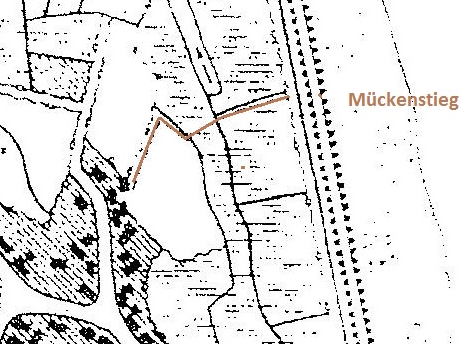 